Конспект открытого урока английского языка в 4 классепо теме: «Рождество»Триединая дидактическая цельОбразовательный аспектРазвивающий аспектВоспитательный аспектактивизировать употребление лексических единиц и речевых образцов и устной речи;продолжить формирование умений говорения, аудирования;совершенствовать грамматические умениязакрепление изученного грамматического материала по Past Simple;развивать речевые умения учащихся по теме;развивать аналитическое, критическое и образное мышление учащихся через использование проблемных ситуаций и творческих заданий;развивать умение работать самостоятельно;воспитывать желание общаться на английском языке;воспитывать интерес и уважение к культуре и традициям стран изучаемого языка и своей страны;воспитывать культуру интеллектуального труда.Методический инструментарийМетодыСредстваФормысловесныйиллюстративно-наглядныйпоисковыйпроблемныйнаглядныйТСОфронтальнаяпарнаяиндивидуальнаяСистема контроля на уроке: сочетание контроля учителя с самоконтролем учащихся.Оборудование: презентация в формате POWER POINT, фонограммы «We wish you a Merry Christmas!», «Jingle, Bells!».Описание технологий:Информационно-коммуникационные технологии: показ презентации по теме «Праздники. Рождество» при развитии умений чтения, перевода, говорения.Здоровьесберегающие технологии: разнообразные виды работы; использование приема релаксации в cередине урока.Основные принципы проведения урока: доступность, научность, связь с жизнью.Ожидаемый результат обучения: активизация речемыслительной активности обучающихся; повышение интереса школьников к изучению английского языка.Ход урока1. Организационный момент.T.: Good afternoon, boys and girls.Ps: Good afternoon, teacher!T.: Let’s start our lesson. I am glad to see you. You are looking great. How are you?Ps: We are fine, thank you.2. Речевая зарядка.T: What season is it now?Ps: It is winter.T: Is it cold today?Ps: Yes, it is.T: Is it snowing?Ps: No, it isn't.T: What is the weather like today?Ps: It is cold, snowy and cloudy.T: All right, children.3. Фонетическая зарядка.Now phonetic drill. Look at my lips repeat after meT.: Repeat after me all together some sounds.[r] – Christmas, presents, merry
[a:] – star, car, smart, dark
[e] – presents, desk, merry, every
[h] – holiday, horse, happy
[i:] – tree, free, green
[n] – snowman, new, now
[w] – wish, whale, winter, wantОсновное содержание урока:4. Формирование навыков говорения. Совершенствование навыков устной монологической речи, навыков чтения.а) Doing the puzzle (Составление слов из букв слова “Christmas”)T: Look at the blackboard, please. Here is a puzzle for you to do. Name all the words in the pictures, take only the first letter of each word and you will read the topic of today’s lesson.For example, a cat – letter ‘c’... (вывешивается буква ‘c’ на скотч или на магнит под соответствующей картинкой).P1, P2, P3, …..: house - 'h', river - 'r', ice-cream - 'i', school - 's', tree - 't', mouse - 'm', apple - 'a', sheep - 's'.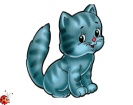 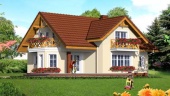 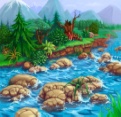 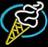 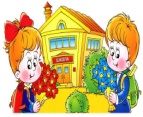 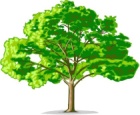 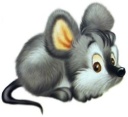 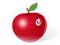 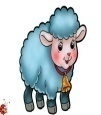 СhristmasT: So, what key word have we got? Right. … (‘Christmas’).б) Chainword (Цепочка слов)T: Children, do you know when English people celebrate Christmas?(Чтобы узнать ответ на этот вопрос дети выходят к доске и маркером отделяют слова друг от друга, т.о. получается предложение с ответом на данный вопрос.)Englishpeoplecelebratechristmasonthetwentyfifthofdecember.в) A song «We wish you a Merry Christmas!»(Песня с пожеланиями счастливого Рождества)T: What do English people say to each other on Christmas day?Ps: Merry Christmas!T: All right, children! And now let's sing a song!(Дети слушают песню «We wish you a Merry Christmas!» с опорой на текст припева песни; потом поют её вместе с фонограммой, а затем самостоятельно с опорой на текст)We wish you a Merry Christmas!We wish you a Merry Christmas!We wish you a Merry Christmas!And a Happy New Year!5. Физминутка. Игра “Будь внимательным”(Когда учитель поднимает правую руку, ученики должны крикнуть- Merry Christmas, когда учитель поднимает левую руку- Happy New Year, обе руки- Father Frost, топает - Santa Claus.)6. Введение и активизация новых лексических единиц в устной речи.T: Children, what Christmas symbols do you know?(Ученики называют слова. Затем идёт показ слайдов с изображениями Рождественских символов. Глядя на них, ученики рассказывают, что знают об этих символах.)Santa Claus, Snowman, Christmas Tree, Christmas star, Christmas bells, Turkey, Christmas pudding, Christmas candles, Christmas wreath, Stockings, Presents.Новые слова отрабатываются в речи. Затем ученики читают и переводят предложения из последующих слайдов о некоторых традициях празднования Рождества в Англии. После просмотра данных слайдов, ученики отвечают на вопросы по теме (слайды 7-22 в презентации "Рождество").(Ученики составляют предложения из предложенных слов. Затем переделывают их на вопросительные и отвечают на вопросы.)6. Let’s write a letter to the Father frost.7. Let’s make the dialogue what present do you want on New Year?8. A song «Jingle, Bells!»(Дети слушают песню «Jingle, Bells!» с опорой на текст припева песни; потом поют её вместе с фонограммой, а затем самостоятельно с опорой на текст.)Jingle, bells! Jingle, bells!Jingle all the way!Oh, what fun it is to rideIn a one-horse open sleigh!9. Подведение итогов урока.T: Well, can you tell me what we did at the lesson?P1: We talked about Christmas.P2: We sang a songs.P3: We answered the questions.P4: We learned new words.T: Thanks! Your marks are… Now open your day-books and write down your homework …(Учащиеся открывают дневники, выставляют оценки, записывают домашнее задание.)T: Our lesson is over. You may be free. See you soon. Good bye.Ps: Good bye, teacher.